RYU ALICE JAEYEONTema Building, Baekjaegobun-ro 468-1, Songpa-gu, Seoul, KoreaE-Mail: alicer518@gmail.comTel: 010-5559-6136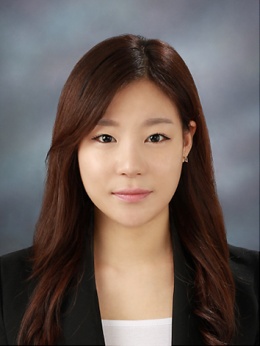 PERSONAL INFORMATION~ Born in Seoul, Korea in May 18, 1989~ Left Korea in 2004 and moved to the United States~ Citizenship in the United States EDUCATIONUNIVERSITY OF ILLINOIS AT CHICAGO							          2008 - 2013~ Bachelor of Psychology, graduated in December 2013GEORGE WALTON HIGH SCHOOL, MARIETTA, GA			                      		          2005 - 2008~ Diploma received in August 2008 WORK EXPERIENCE TRAVEL AGENT								                                      2009 - 2010~ Worked as a travel agent at Lotte Travel Agency in Chicago, IL~ Responsible for selling, issuing tickets, and communicating with clients  ASSISTANT TEACHER AT LOCAL KOREAN SCHOOL                                                                               2007 - 2008~Teaching young learners (4-14) whose mother-tongue is not Korean.~Improved the ability to approach students for comfortable studying environment 